П Р И К А ЗГЛАВЫ АДМИНИСТРАЦИИ ПРОМЫШЛЕННОГО РАЙОНА ГОРОДА СТАВРОПОЛЯ СТАВРОПОЛЬСКОГО КРАЯ28.07.2022                  г. Ставрополь                        № 461О признании утратившим силу постановления главы администрации Промышленного района города Ставрополя от 28.10.2011 № 681 
«Об утверждении Кодекса этики и служебного поведения муниципальных служащих администрации Промышленного района города Ставрополя»В связи с принятием решения Ставропольской городской Думы 
от 26.02.2016 № 824 «Об утверждении Кодекса этики и служебного поведения муниципальных служащих города Ставрополя»1. Признать утратившим силу постановление главы администрации Промышленного района города Ставрополя от 28.10.2011 № 681 
«Об утверждении Кодекса этики и служебного поведения муниципальных служащих администрации Промышленного района города Ставрополя».2. Настоящий приказ вступает в силу на следующий день после дня его официального опубликования в газете «Ставрополь официальный. Приложение к газете «Вечерний Ставрополь».3. Контроль исполнения настоящего приказа оставляю за собой.Глава администрацииПромышленного районагорода Ставрополя                                                                      А.А. Красношлык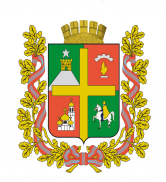 